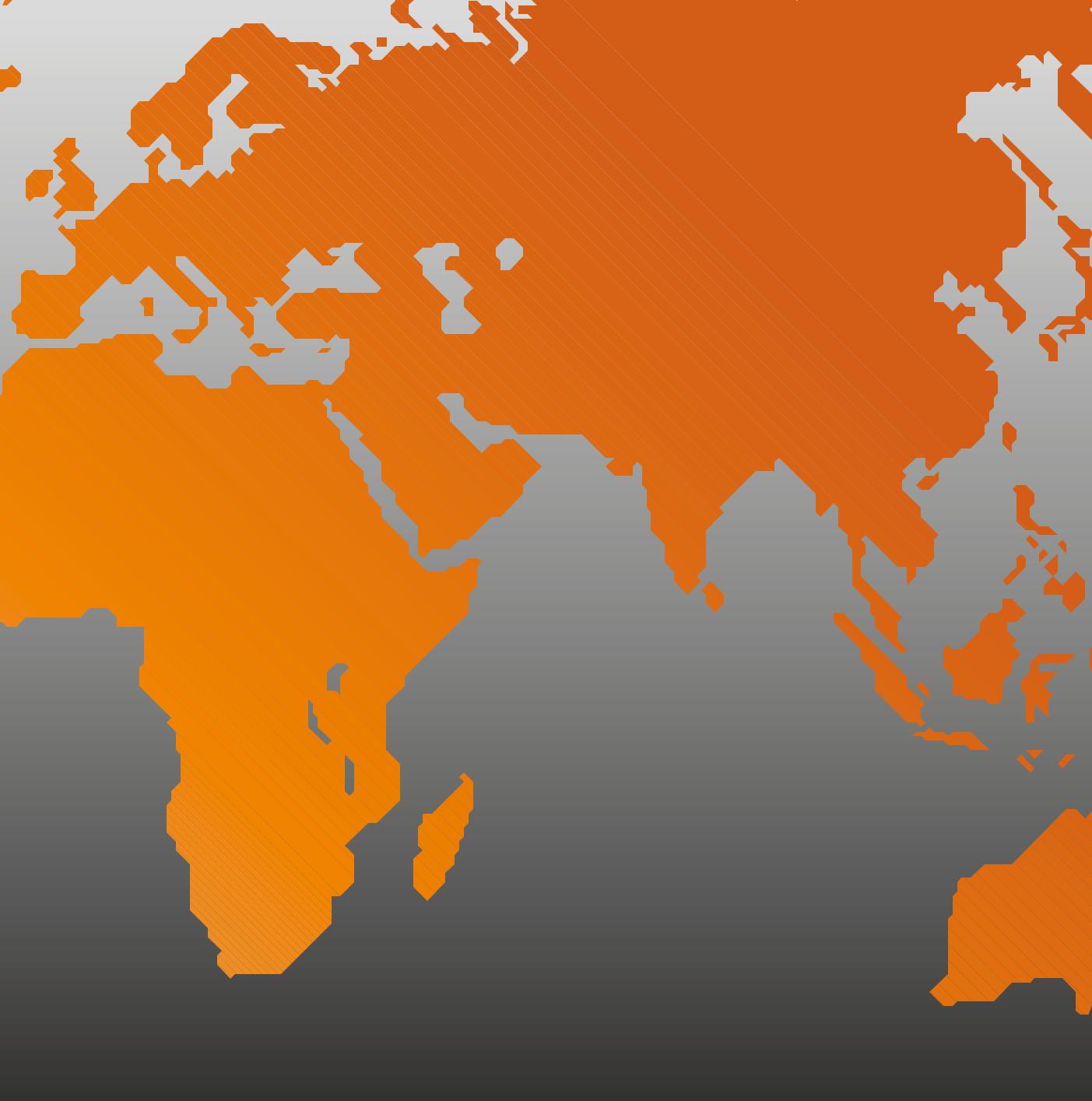 Training Manual Template Preface and Purpose of the ManualClarity: Capacity: Consistency: 	Commitment: Coordination	111. CoordinationPre-Training Planning1.2 Training Logistics Checklist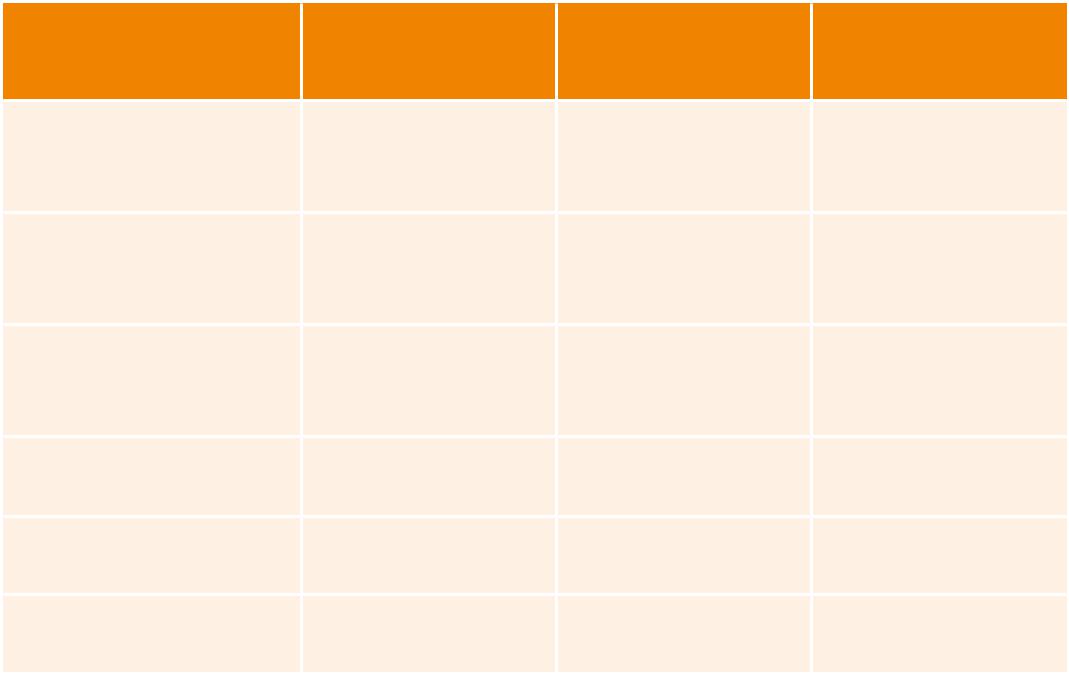 Coordination	13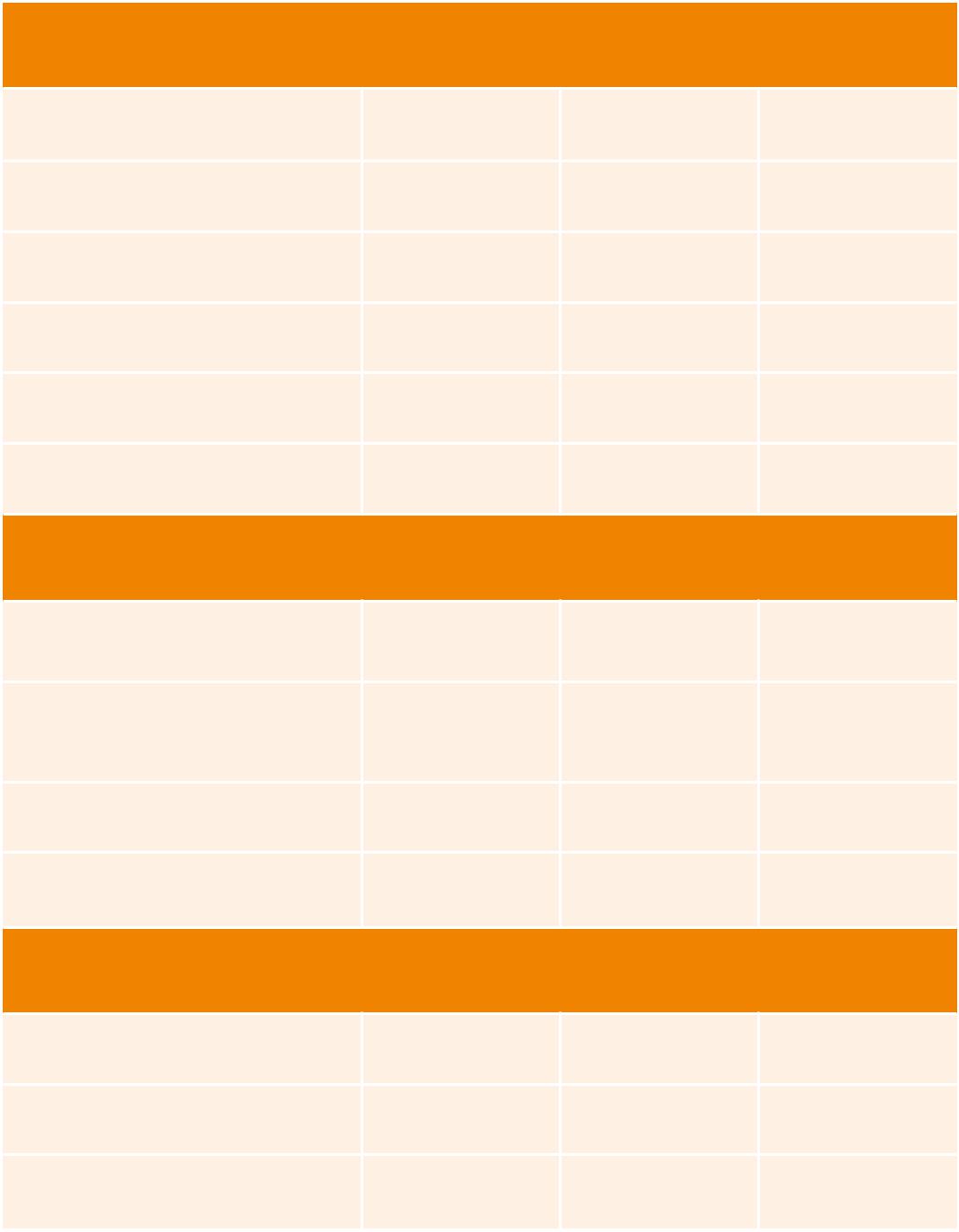 TRAINING LOCATIONAccessComfort ComfortTraining facilityAccommodationSupplies on-siteFood and drinkADVERTISINGLead time for advertisingInformation for nomination andenrolmentDirect invitationsOther advertising ideasREGISTRATIONOnline or by emailBy postOther ways of registrationNeeds Assessment	152. Needs Assessment2.1 Assessing Needs3. Design3.1 Course Design Process3.2 Learning Outcomes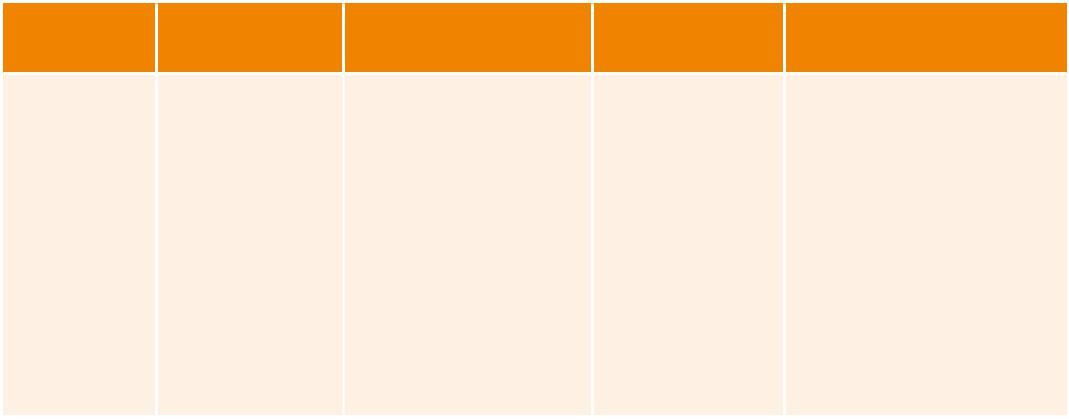 STEP 1:WRITE a STEP 2:CONSIDER For exampleSTEP 3:For exampleSTEP 4:THINK DevelopmentDevelopment 314. Development4.1 Developing MaterialA. Background and descriptive information.Directions on how to use the curricula.Course planning forms and checklists.Guidance on tailoring each particular workshop so it matches the needs or wants of participants, or fits a program’s needs.E. Specific, measurable, and realistic learning objectives.Clear and complete course content.DEVELOPING TRAINING MATERIAL GUIDEG.Integrated evaluation plan/tools.Process - Outcome - Impact - The draft stage—The final stage— 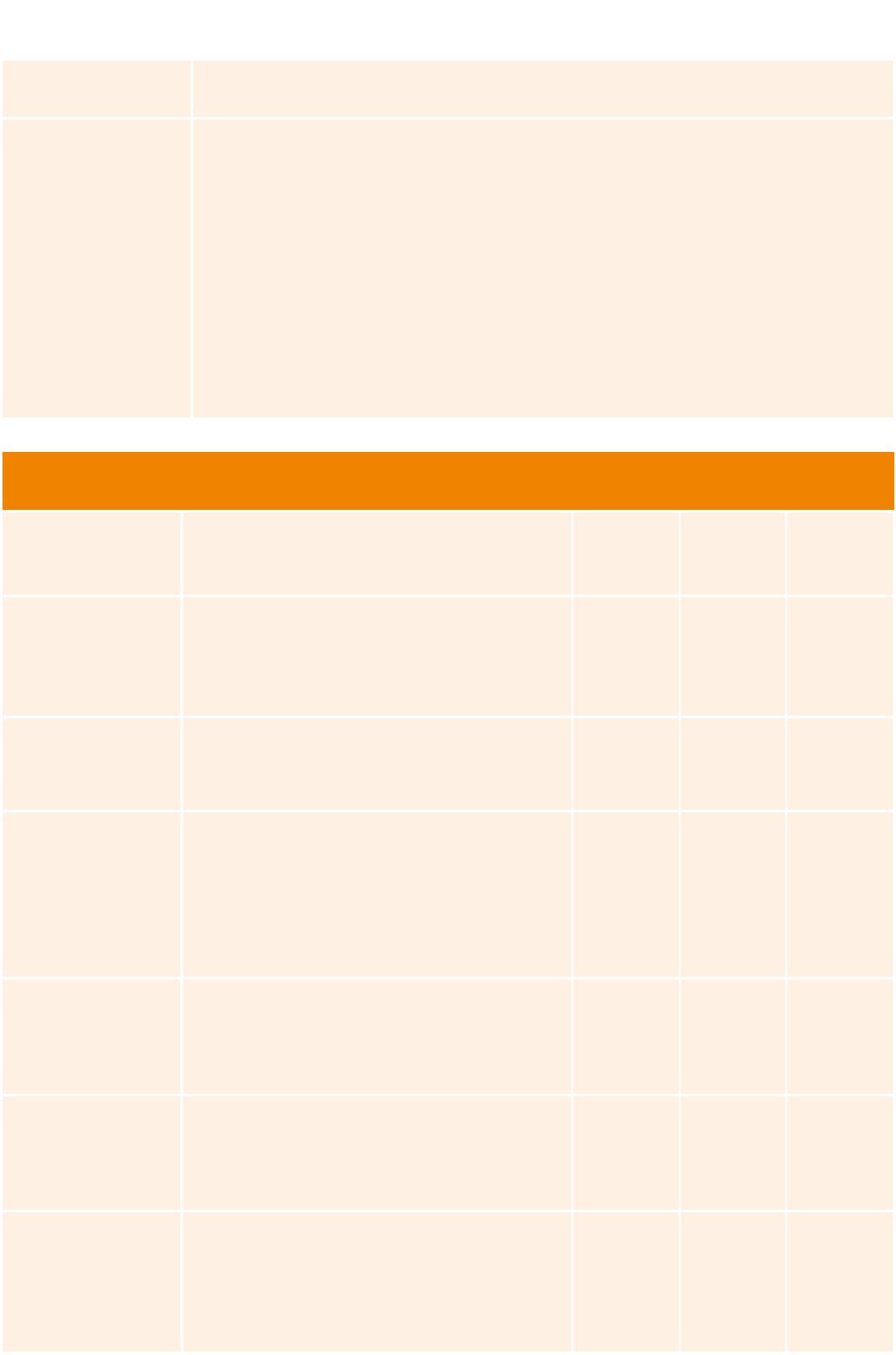 CONTENT DEVELOPMENTDEVELOPING TRAINING MATERIAL GUIDE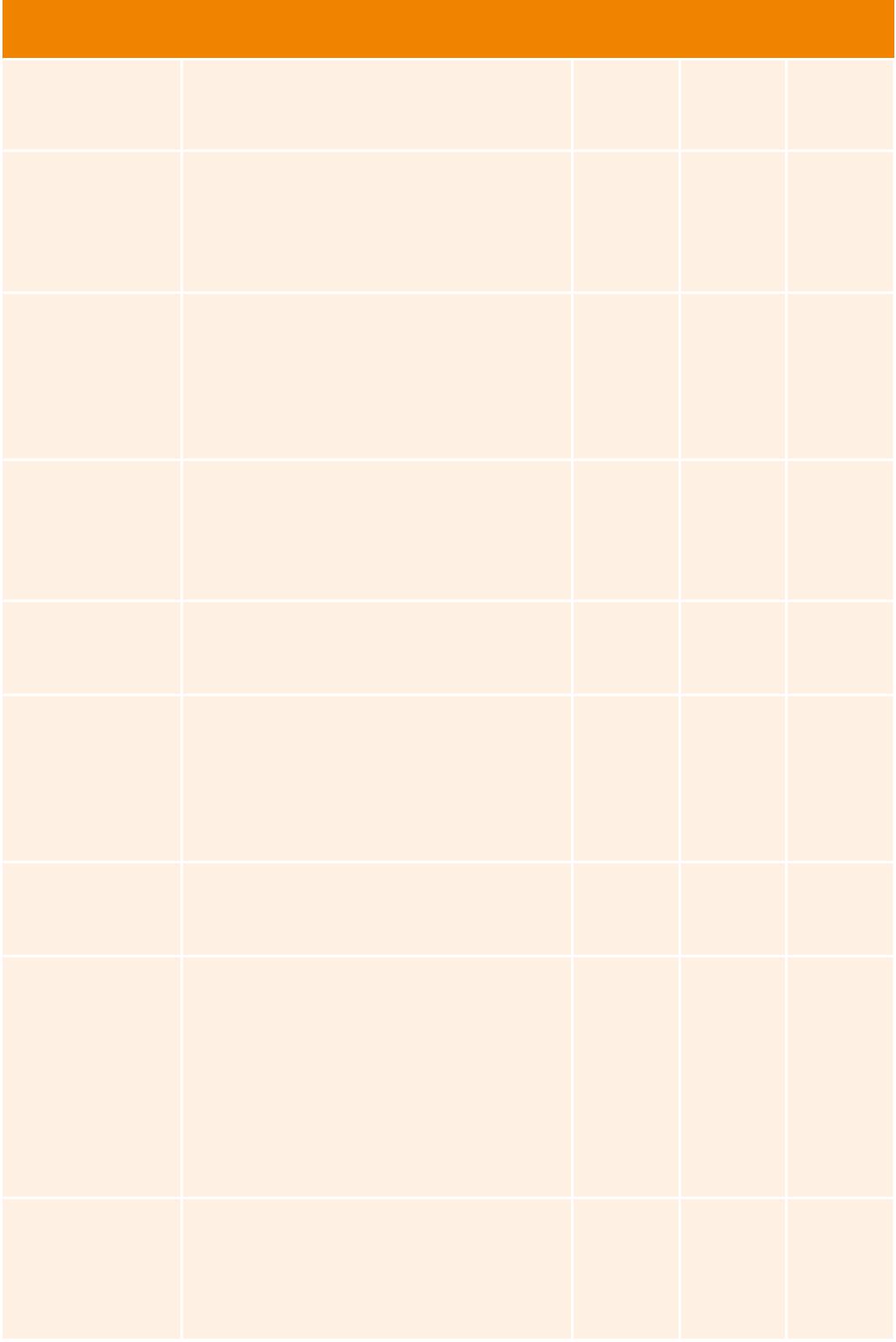 DRAFT LAYOUT AND PRELIMINARY REVIEW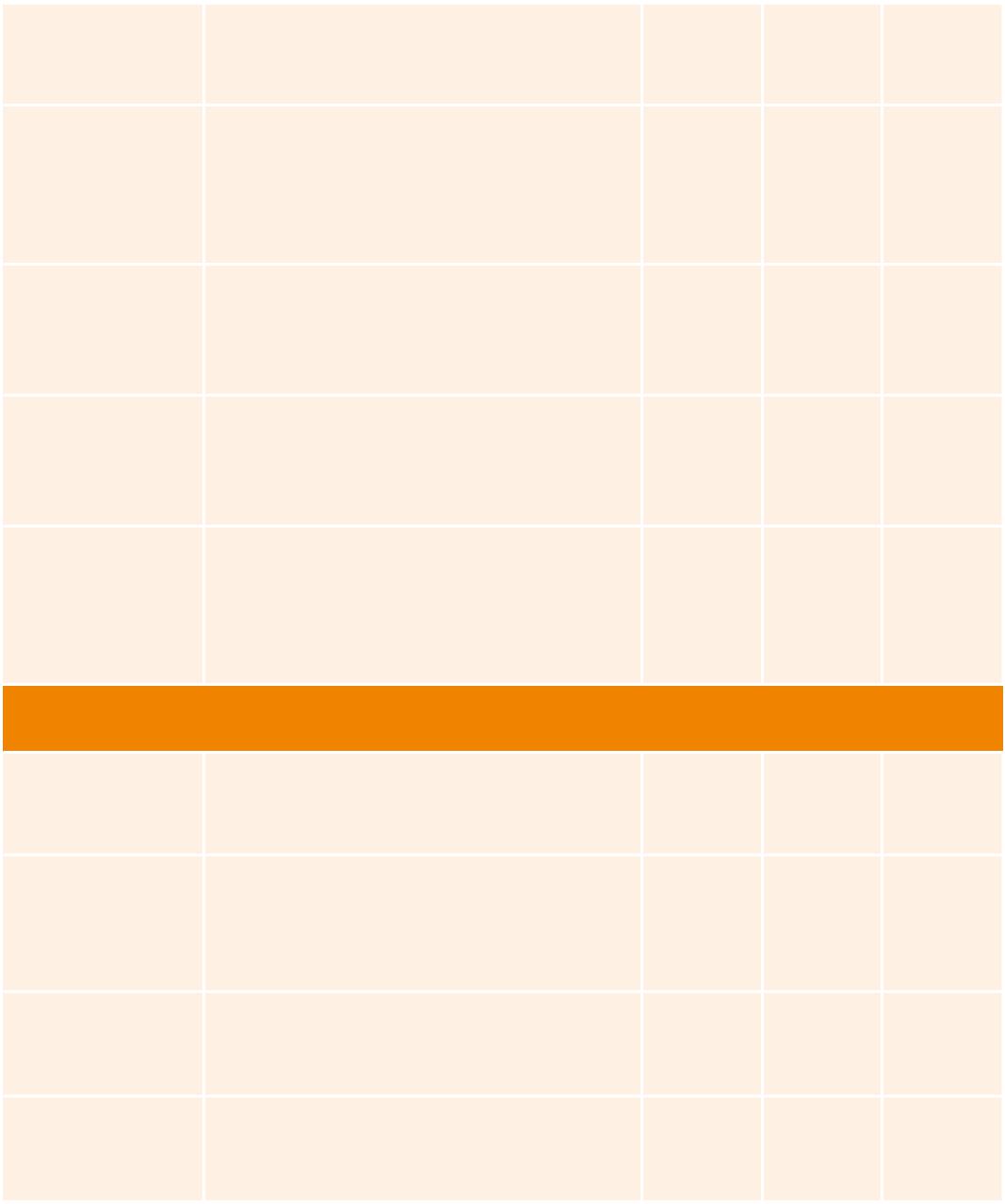 DEVELOPING TRAINING MATERIAL GUIDE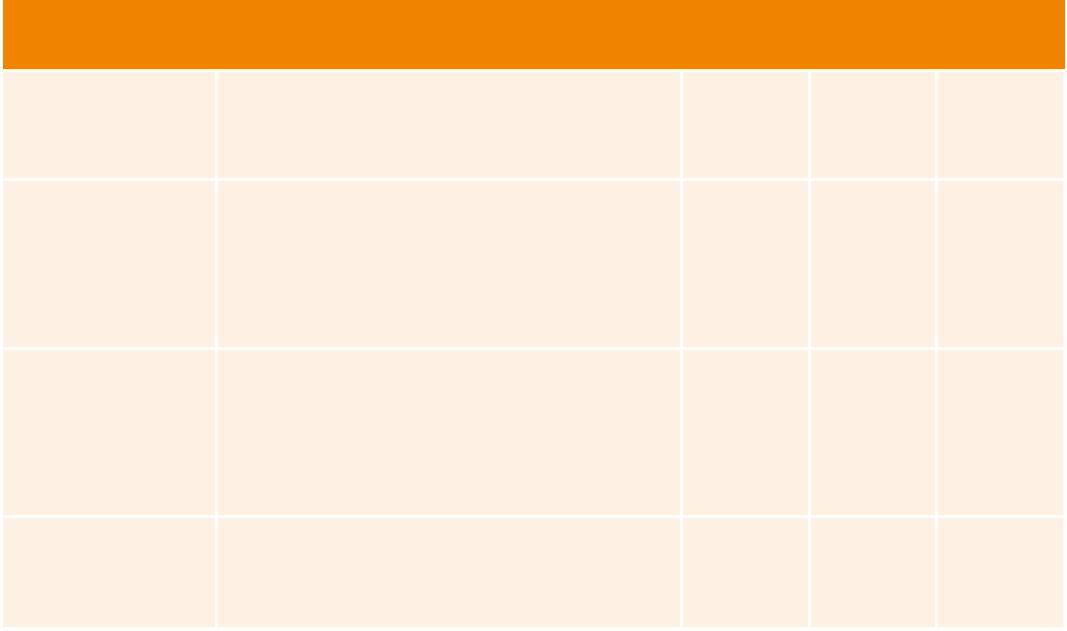 AFTER PRINTING4.2 Developing PresentationsDeliveryDelivery 415. Delivery5.1 Training MethodsDEVELOPING TRAINING MATERIAL GUIDE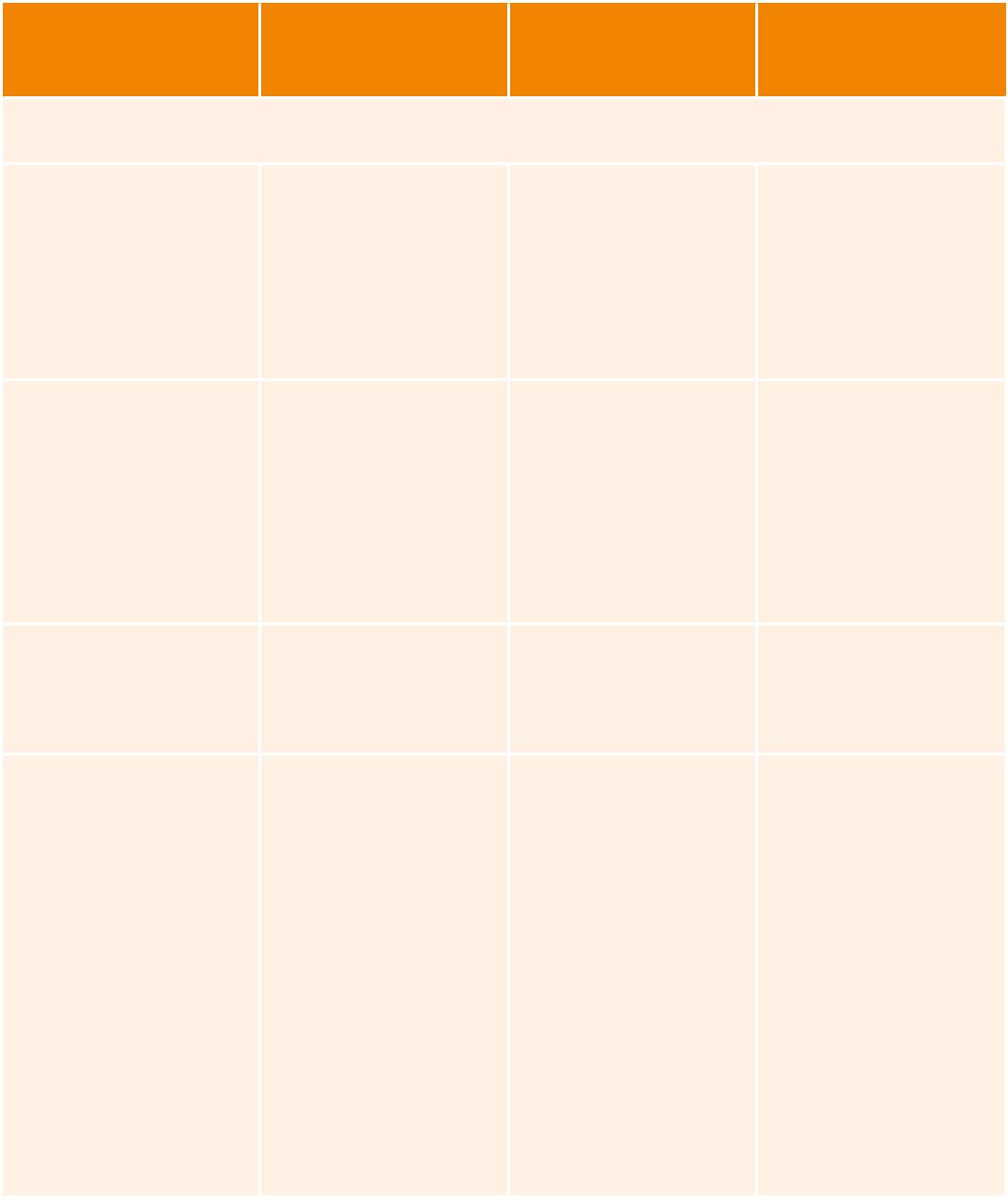 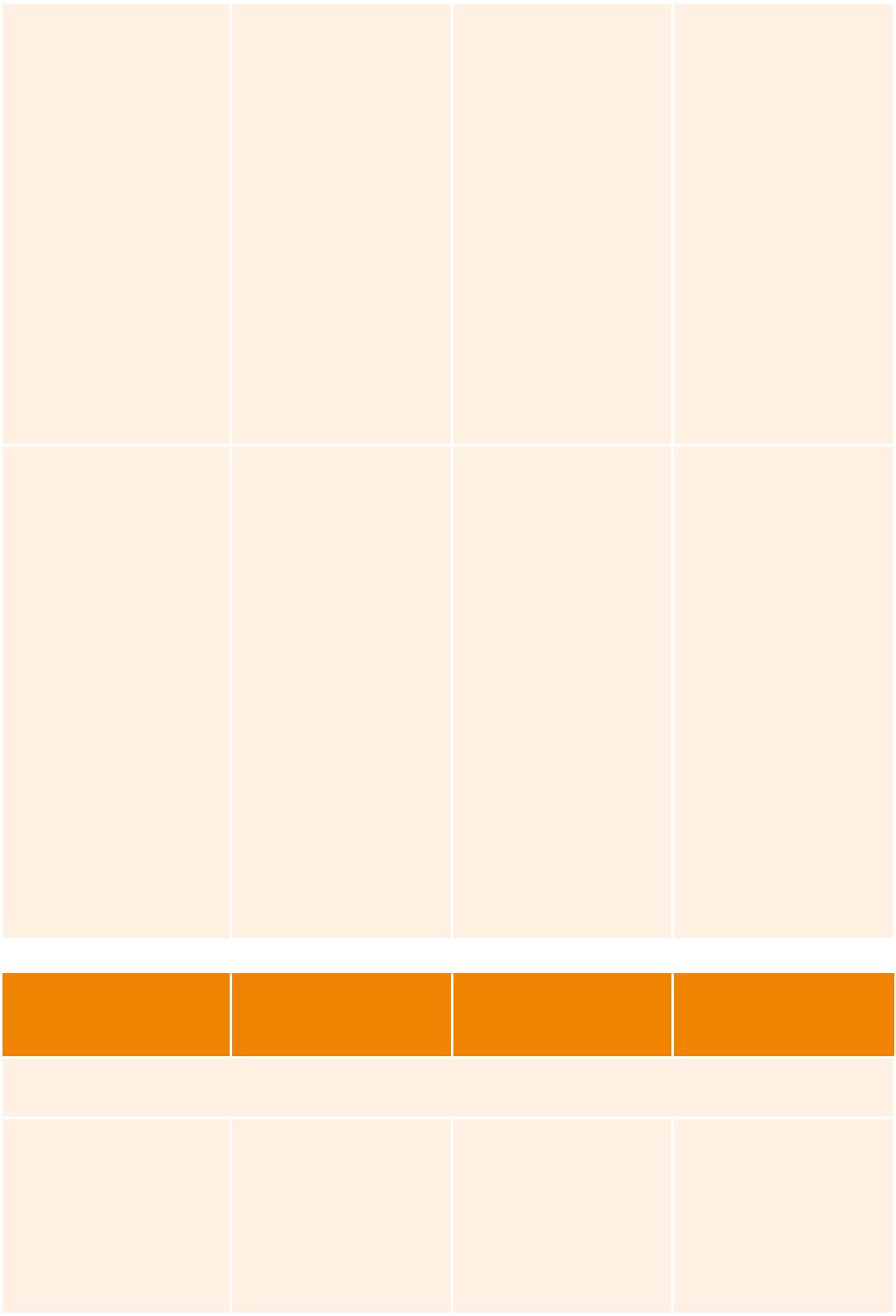 DEVELOPING TRAINING MATERIAL GUIDE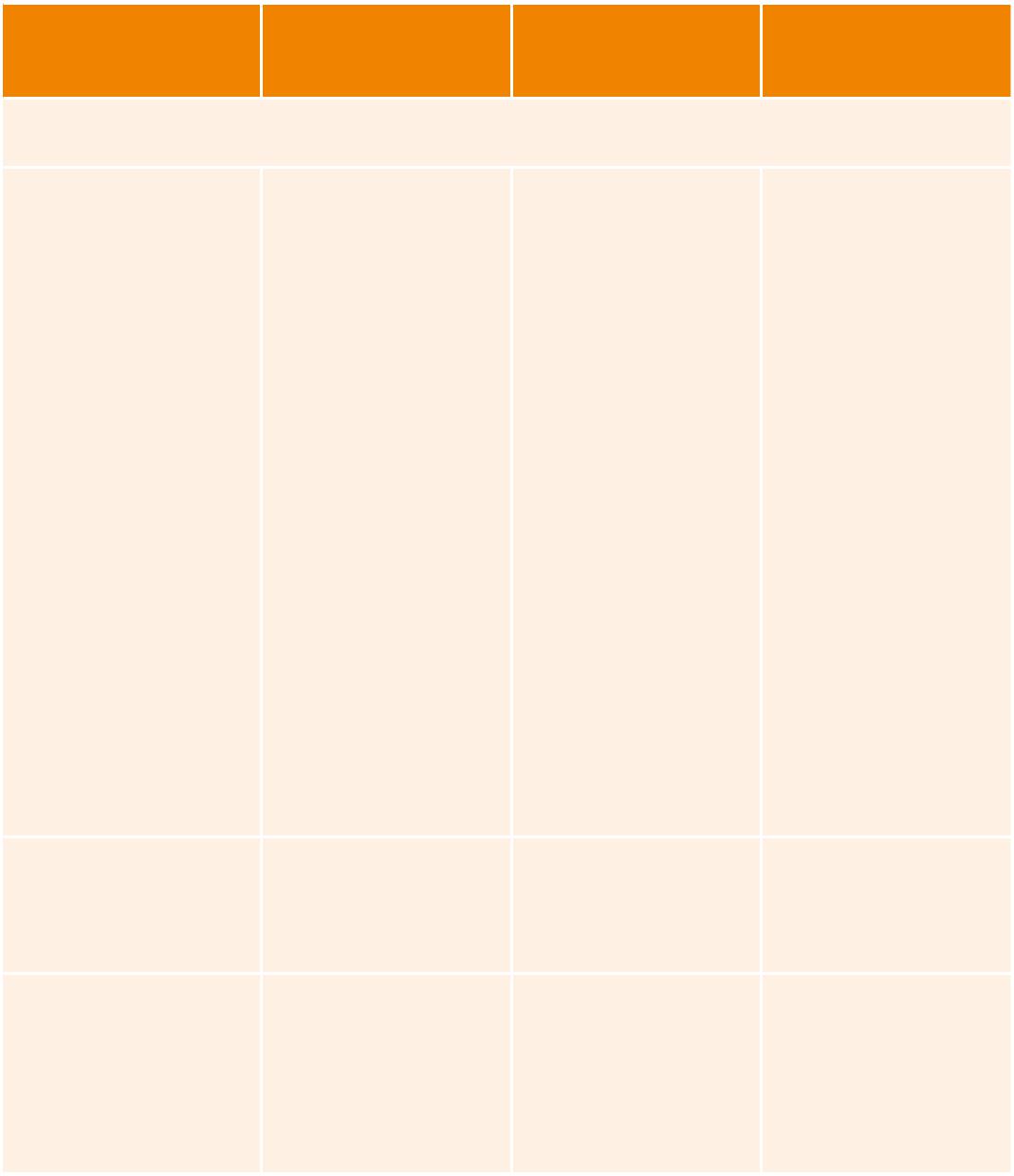 Delivery 45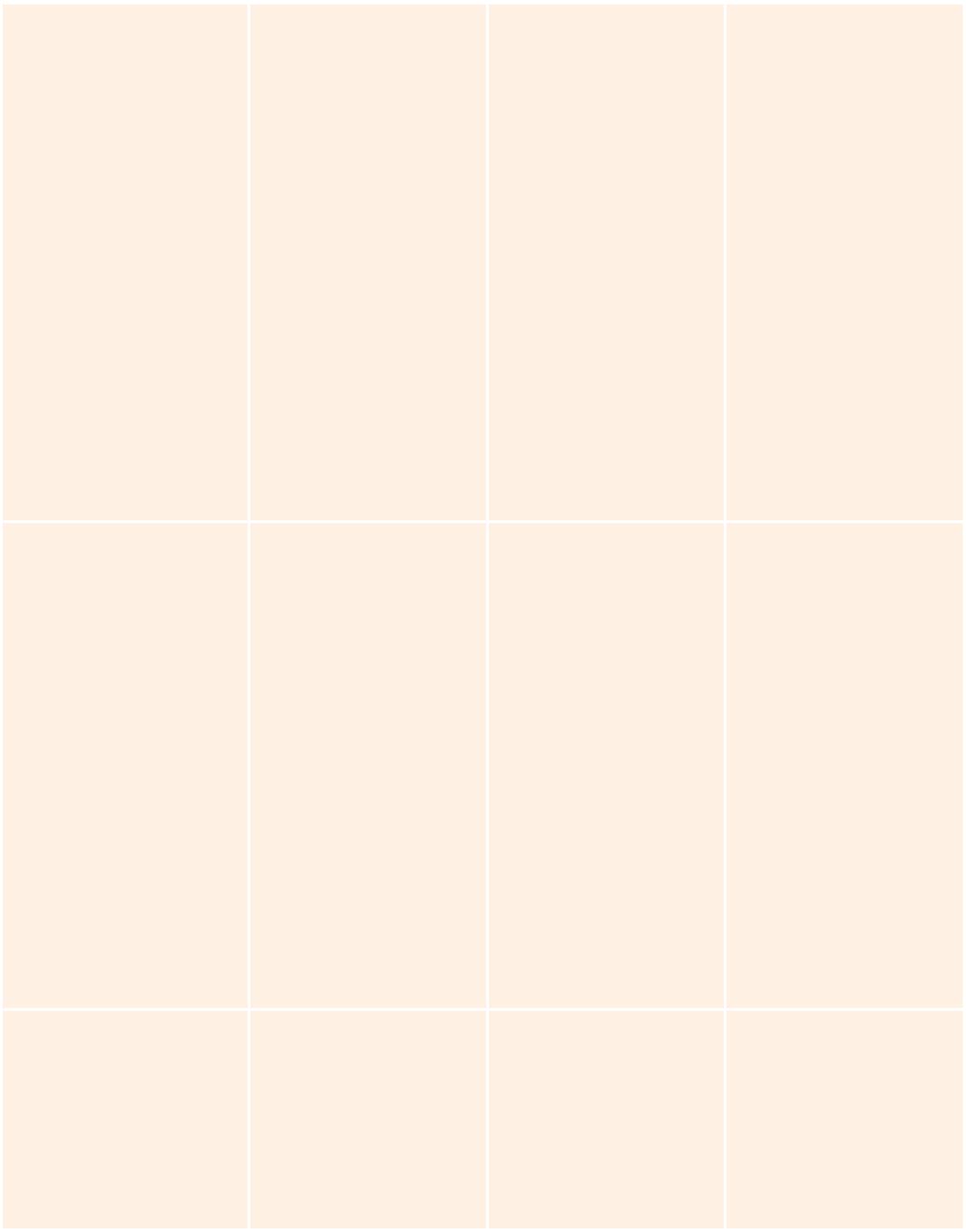 DEVELOPING TRAINING MATERIAL GUIDE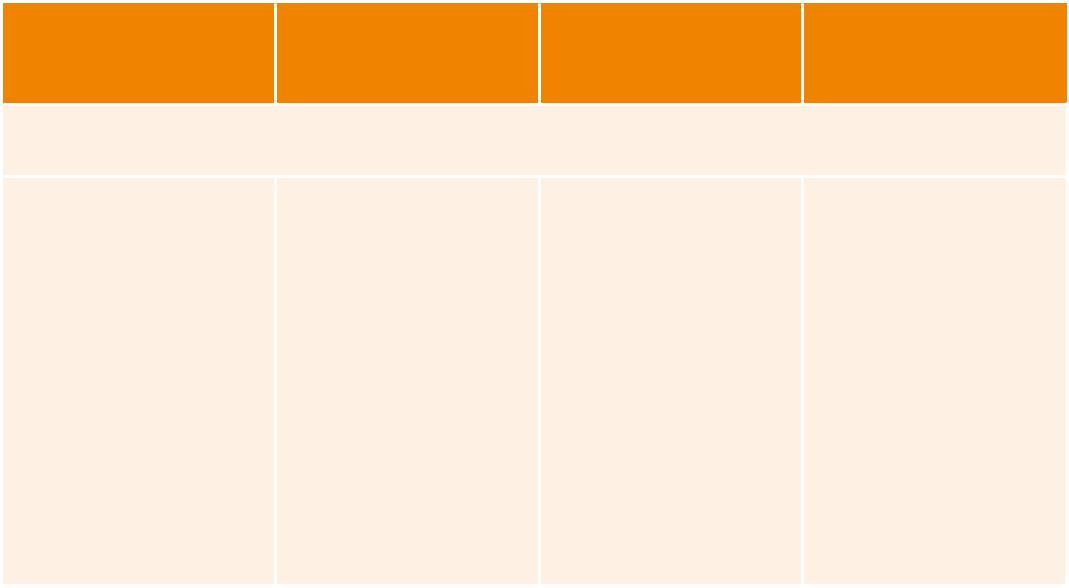 PLANNINGGroup discussion with decision-making re-garding a new actionIndividual or group planning session with reportValidates maturity and needs of group members; members have best insight into their problems and needs on-the-job; group leaves session with practical, constructive and mutual goals; groups get ideas from one another...Requires mature group that can self-direct and stay on task; time consuming.Leader serves as re-source once directions are given.Delivery 475.2 Effective Communication SkillsSupport the group of participants by building an atmosphere of trust and modelling a positive attitude.DEVELOPING TRAINING MATERIAL GUIDEEnsure that the entire course content is covered.Model effective facilitation skills.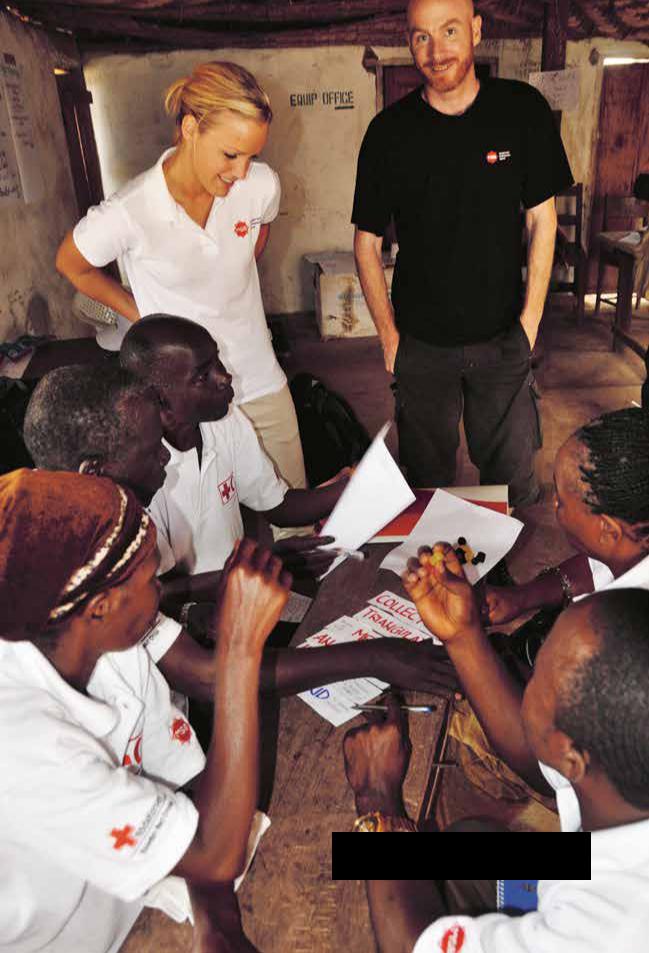 Training within the West Africa Disaster ManagementCapacity Building project.Photo: MSBEvaluationEvaluation 516. Evaluation6.1 Forms of EvaluationKeep the questions brief, no more than 10 or 12.Trainer Assessment: Participant Check-Post-training participant feedback: Suggested questions:6.2 Process EvaluationProcess Evaluation – Needs AssessmentEvaluation 55Process Evaluation – Training DesignTraining-Model: Have training designers:Structure: Have training designers:Communication: Have training designers:Evaluation 57Process Evaluation – Training DevelopmentReferencesReferences 59ReferencesSwedish Civil Contingencies Agency (MSB) S-651 81 Karlstad Phone +46 (0)771-240 240 www.msb.se/en Order No. MSB507 - December 2012 ISBN 978-91-7383-303-5WHAT YOU NEEDWHERE TO FINDHOW TO FIND THETO KNOWTHE ANSWERANSWER (STEPS)TEAM NOTESFACTANALYSISUNDERSTANDINGAPPLICATIONATTITUDEDevelopment 351. Draft Stage1. Draft StagePLANNINGStep 1DescriptionStep 2DescriptionEst.DateStaffTimelineDueLeadDraft textWord processingEditingReviewer inputIncorporatereviewer inputProofreadingStep 3DescriptionEst.DateStaffTimelineDueLeadPreliminarydesign conceptsBrief meetingPhoto selection,illustrationInitial layoutTeam reviewof designs andinitial layoutDiscussionRevisionsFinalise specsDevelopment 37Development 372. Final Stage2. Final StageFINAL LAYOUT AND FINAL REVIEWStep 1DescriptionEst.DateStaffStaffTimelineDueLeadLeadText finalisedDesign refine-ment and layoutof final textFinal teamreviewFinal revisionsPRINTINGStep 2DescriptionEst.DateStaffStaffTimelineDueLeadLeadStep 3DescriptionEst.DateStaffTimelineDueLeadPOSSIBLEMETHODADVANTAGESDISADVANTAGESCOMMENTSINFORMATIONALINFORMATIONALLectureConveys large sumAudience is largelyTrainer should be anLecture-Forumof information; fast;passive.interesting speaker,(with question cardsefficient forum allowsable to self-limit andor question/answerexploration of contentstick to time, be ableperiod)in more detail.to facilitate questionseffectively.PanelAdds different pointsAudience is largelyLeader must expressPanel forumof view to content.passive with excep-solid set of groundtion of expandingrules and have skillspanel; expandingto enforce them.panel not practicalwith groups largerthan 20.DebateProvides differentAudience is largelySame as for panel.points of view;passive.thought-provoking.PresentationKeeps participantsLearning points canTrainer shouldPresentation withinterested andbe confusing or lost.structure listeningListening Teamsinvolved.A few participantsassignment with(participants givenResources can be dis-may dominate theclear purpose; mustlistening assignmentcovered and shared.discussion.select panellists frombefore presentationLearning can beTime control is morea cross-section of thequestion speakerobserved.difficult.group.afterward)Lots of information;Audience is largelyPresentation withfast; new pointspassive; reaction pa-Reaction Panelof view; a morenel may not represent(small group listensorganised question-all views of the group.and forms panel fol-and-answer format;Trainer orally presentslowing presentation)reaction panel cannew information tospeak.the group.Delivery 43Group DiscussionKeeps participantsLearning points canTrainer divides(of given topic)interested andbe confusing or lost.large group intoBuzz Groupsinvolved.A few participantssmall groups; groups(short, time-limitedResources can be dis-may dominate theof 4–6 are most ef-discussion on givencovered and shared.discussion.fective.subject)Learning can beTime control is moreSmall group has aobserved.difficult.short time to discussParticipants areInexperienced leadera topic or solve a pro-active; allows chancemay be unable to useblemto hear other pointsformat for attitudinalTrainer should beof view; quieterpurposes.able to give clearpeople can expressinstructions and keepviewpoints and ideas.discussion on target.Main function isjudging when to cutoff discussion.BrainstormingCan get all partici-The problem/is-For idea generationpants involved insue must be clearlyand creative groupcollecting a lot ofdefined.thinking; all partici-information.Time control is morepants present manyQuickly generatedifficult.ideas as rapidly asideas.Need clear triggerpossible on a problemGood for problem-questions and evalua-or issue. Then groupsolving; quick changetion/discussion after-organizes list intoof pace; filler; allowswards; somewhatcategories for furtherall to participate;over-used method;discussion.validates ideas ofrequires carefulDo not evaluate, criti-group.facilitation.cize, omit, or discusscontributions until allare written; recordin contributor’s ownwords; use anotherperson to record ifpossible.POSSIBLEMETHODADVANTAGESDISADVANTAGESCOMMENTSATTITUDINALATTITUDINALTask GroupsSustained interac-Time consuming;Keep groups smalltion allows quieterrequires great degreeand diverse withpeople to expressof self-direction andsustained interactionthemselves; validatesgroup maturity.and clear purpose.participants.POSSIBLEMETHODADVANTAGESDISADVANTAGESCOMMENTSBEHAVIOURALBEHAVIOURALRole-PlayHelps retention.Requires preparationParticipants act outMini-Role-PlayAllows participants totime.problem-solving situ-practice new skills in aMay be difficult toations similar to thosecontrolled environ-tailor to all situations.they will encounter inment.Needs sufficient classtheir workplace.Participants aretime for exercise com-Trainer needs skillactively involved.pletion and feedbackand understanding—Observers canRequires maturity andmust get people intoimpact attitude andwillingness of groups;roles, give directions,behaviour.requires trainer haveand establish a cli-excellent facilitationmate of trust. Trainerskills.needs insight intohow an activity maypose a threat to someindividuals; ability tohelp group process &de-brief. Use in well-formed group. Can bestructured into dyad,triad, and fishbowl.“Movie” (role-playUseful in rehearsing(Same as for role-assisted by feedback,new skills, behaviours.play, intensive and“more__, or less __”)time consuming.)Simulation gamesIntense involvement;Competitive; requiresA package gamepractice skills ina game and possiblyrequires prep timeproblem solving anda consultant tofor the leader todecision-making.help facilitate; timelearn the rules andconsuming.directions.Case studyRequires active partic-Information mustParticipants are givenMini-case studyipant involvement.be precise and keptinformation about a(problem situationsCan simulate perfor-up-to-date.situation and directedfor small groups tomance required afterNeeds sufficient classto come to a decisionanalyse)training.time for participantsor solve a problemCritical incidentLearning can beto complete the case.concerning the(small section of caseobserved.Participants can be-situation.stating most critical orOpportunity to applycome too interestedTrainer needs to havedramatic moment)new knowledge;in the case content.knowledge and skillsrequires judgment;Case study must beto “solve” the prob-good assessmentrelevant to learner’slem; may need totool; participantsneeds and dailydesign own studies;active; chance toconcerns.compare approachespractice skills.of several groupsand reinforce bestsolutions.DemonstrationAids comprehensionMust be accurate andParticipants areDemonstration withand retention.relevant to partici-shown the correctpracticeStimulates partici-pants.steps for completing a(by participants)pants’ interest.Written examplestask or are shown anCan give participantscan require lengthyexample of a correctlymodel to follow.preparation time.completed task.Allows for optionalTrainer demonstra-Requires skill tomodelling of desiredtions may be difficultmodel desiredbehaviour/skill; canfor all participants tobehaviour; breakbe active; good forsee well.procedure down intolearning simple skills.Method more effec-simple steps; abilitytive if participants areto provide feedback.active; feedback mustfollow immediatelyafter practice.Skills practice labDifferent points ofGroup should haveAct as a resource to(small participantview and feedback;enough knowledge orgroups.groups practiceparticipant active;insight to coach onetogether).good for translatinganother.information intoskills.POSSIBLEMETHODADVANTAGESDISADVANTAGESCOMMENTS